§730.  Voting for directors; cumulative voting1.  Election by plurality.  Unless otherwise provided in a corporation's articles of incorporation, directors are elected by a plurality of the votes cast by the shares entitled to vote in the election at a meeting at which a quorum is present.[PL 2001, c. 640, Pt. A, §2 (NEW); PL 2001, c. 640, Pt. B, §7 (AFF).]2.  No right to cumulate votes.  Shareholders do not have a right to cumulate their votes for directors unless a corporation's articles of incorporation so provide.[PL 2001, c. 640, Pt. A, §2 (NEW); PL 2001, c. 640, Pt. B, §7 (AFF).]3.  Cumulate votes; method.  A statement included in a corporation's articles of incorporation that all or a designated voting group of shareholders  "are entitled to cumulate their votes for directors," or containing words of similar import, means that the shareholders designated are entitled to multiply the number of votes they are entitled to cast by the number of directors for whom they are entitled to vote and cast the product for a single candidate or distribute the product among 2 or more candidates.[PL 2007, c. 289, §8 (AMD).]4.  Requirements.  Shares otherwise entitled to vote cumulatively may not be voted cumulatively at a particular meeting unless:A.  The meeting notice or proxy statement accompanying the notice states conspicuously that cumulative voting is authorized; or  [PL 2001, c. 640, Pt. A, §2 (NEW); PL 2001, c. 640, Pt. B, §7 (AFF).]B.  A shareholder who has the right to cumulate votes gives notice to the corporation not less than 48 hours before the time set for the meeting of the shareholder's intent to cumulate that shareholder's votes during the meeting, and if one shareholder gives this notice all other shareholders in the same voting group participating in the election are entitled to cumulate their votes without giving further notice.  [PL 2001, c. 640, Pt. A, §2 (NEW); PL 2001, c. 640, Pt. B, §7 (AFF).][PL 2001, c. 640, Pt. A, §2 (NEW); PL 2001, c. 640, Pt. B, §7 (AFF).]SECTION HISTORYPL 2001, c. 640, §A2 (NEW). PL 2001, c. 640, §B7 (AFF). PL 2007, c. 289, §8 (AMD). The State of Maine claims a copyright in its codified statutes. If you intend to republish this material, we require that you include the following disclaimer in your publication:All copyrights and other rights to statutory text are reserved by the State of Maine. The text included in this publication reflects changes made through the First Regular and First Special Session of the 131st Maine Legislature and is current through November 1. 2023
                    . The text is subject to change without notice. It is a version that has not been officially certified by the Secretary of State. Refer to the Maine Revised Statutes Annotated and supplements for certified text.
                The Office of the Revisor of Statutes also requests that you send us one copy of any statutory publication you may produce. Our goal is not to restrict publishing activity, but to keep track of who is publishing what, to identify any needless duplication and to preserve the State's copyright rights.PLEASE NOTE: The Revisor's Office cannot perform research for or provide legal advice or interpretation of Maine law to the public. If you need legal assistance, please contact a qualified attorney.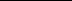 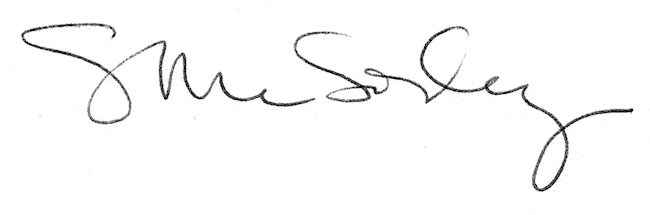 